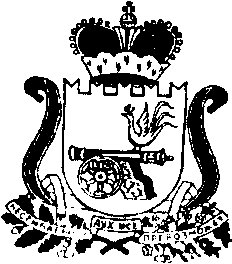 АДМИНИСТРАЦИЯ МУНИЦИПАЛЬНОГО ОБРАЗОВАНИЯ «КАРДЫМОВСКИЙ РАЙОН» СМОЛЕНСКОЙ ОБЛАСТИП О С Т А Н О В Л Е Н И Еот 26.11.2021     № 00547Об утверждении Положения об организации транспортного обслуживания на территории муниципального образования «Кардымовский район» Смоленской областиВ соответствии с Федеральными законами от 06.10.2003 года № 131-ФЗ        «Об общих принципах организации местного самоуправления в Российской Федерации», от 08.11.2007 года № 259-ФЗ «Устав автомобильного транспорта и городского наземного электрического транспорта», от 13.07.2015 года № 220-ФЗ «Об организации регулярных перевозок пассажиров и багажа автомобильным транспортом и городским наземным электрическим транспортом в Российской Федерации и о внесении в отдельные законодательные акты Российской Федерации», Уставом муниципального образования «Кардымовский район» Смоленской области, принятым Кардымовским районным Советом депутатов                                26.05.2005 года (решение № 35), Администрация муниципального образования «Кардымовский район» Смоленской областип о с т а н о в л я е т:1. Утвердить прилагаемое Положение об организации транспортного обслуживания на территории муниципального образования «Кардымовский район» Смоленской области.2. Сектору информационных технологий Администрации муниципального образования «Кардымовский район» Смоленской области опубликовать настоящее постановление на официальном сайте Администрации муниципального образования «Кардымовский район» Смоленской области в сети «Интернет».Положение об организации транспортного обслуживания населенияна территории муниципального образования «Кардымовский район»Смоленской областиI. Общие положения1. Настоящее Положение регулирует отношения по организации регулярных перевозок пассажиров и багажа, и условия осуществления транспортного обслуживания населения пассажирским транспортом на маршрутах регулярных перевозок на территории муниципального образования «Кардымовский район» Смоленской области, осуществления контроля за работой пассажирского транспорта и качеством обслуживания населения юридическими лицами и индивидуальными предпринимателями, работающими в системе пассажирского транспорта.2. Настоящее Положение об организации транспортного обслуживания населения автомобильным пассажирским транспортом на маршрутах регулярных перевозок на территории муниципального образования «Кардымовский район» Смоленской области (далее - Положение) разработано в соответствии с Федеральным законом от 06.10.2003 года № 131-ФЗ «Об общих принципах организации местного самоуправления в Российской Федерации», Федеральным законом от 10.12.1995 года № 196-ФЗ «О безопасности дорожного движения», Федеральным законом от 13.07.2015 года № 220-ФЗ «Об организации регулярных перевозок пассажиров и багажа автомобильным транспортом и городским наземным электрическим транспортом в Российской Федерации и о внесении изменений в отдельные законодательные акты российской Федерации», другими действующими нормативными правовыми актами, а также сложившейся судебной практикой применения законодательства о регулировании пассажирских перевозок, практики рассмотрения споров Федеральной антимонопольной службой Российской Федерации.3. Целями настоящего Положения являются:1) создание условий для более полного удовлетворения потребностей населения в качественных и безопасных регулярных перевозках маршрутным автомобильным пассажирским транспортом;2) определение прав, обязанностей и ответственности перевозчиков, компетенции органа местного самоуправления;3) создание условий для обеспечения безопасности пассажиров, сокращения количества дорожно-транспортных происшествий и снижения ущерба от дорожно-транспортных происшествий;4) установление правовых и организационных основ транспортного обслуживания населения на территории муниципального образования «Кардымовский район» Смоленской области;5) обеспечение на территории муниципального образования «Кардымовский район» Смоленской области соблюдения законодательства, нормативно-правовых актов в сфере транспортного обслуживания населения;6) создание условий для добросовестной конкуренции среди юридических лиц и индивидуальных предпринимателей, занимающихся перевозкой пассажиров на маршрутах регулярных перевозок на территории муниципального образования «Кардымовский район» Смоленской области;7) обеспечение контроля за соблюдением требований и условий, предъявляемых к организации перевозки пассажиров по установленным маршрутам;8) повышение инвестиционной привлекательности перевозочной деятельности, создания условий для своевременного обновления подвижного состава в целях максимально возможного развития общественного транспорта, как одного из средств решения транспортных проблем городского округа;9) обеспечение координации деятельности органов местного самоуправления, транспортных, дорожных (организаций) и служб.4. Действие настоящего Положения распространяется на всех юридических лиц независимо от организационно-правовой формы, индивидуальных предпринимателей, которые осуществляют или намерены осуществлять регулярные маршрутные перевозки пассажиров автомобильным транспортом, и подлежит обязательному исполнению на всей территории муниципального образования «Кардымовский район» Смоленской области.5. Для целей настоящего Положения используются следующие понятия и термины:маршрут регулярных перевозок - организованный и оборудованный объектами транспортной инфраструктуры путь следования автомобильного транспорта от начального остановочного пункта через промежуточные остановочные пункты до конечного остановочного пункта, по которому перевозка пассажиров и багажа осуществляется по согласованному расписанию, действующий ежедневно (постоянно) в течение продолжительного срока (полгода и более) или только в определенные периоды (дни, недели, месяцы или сезоны);муниципальный маршрут регулярных перевозок - маршрут регулярных перевозок в границах муниципального образования;регулярные перевозки - перевозки пассажиров и багажа с посадкой и высадкой пассажиров только в установленных остановочных пунктах по маршруту регулярных перевозок;регулярные перевозки по нерегулируемым тарифам - регулярные перевозки, осуществляемые с применением тарифов, установленных перевозчиком;паспорт маршрута регулярных перевозок - документ, включающий в себя сведения о маршруте регулярных перевозок и сведения о перевозках по данному маршруту;организатор пассажирских перевозок (далее организатор) - Администрация муниципального образования «Кардымовский район» Смоленской области, обеспечивающая создание условий для предоставления транспортных услуг населению, выполняющая отдельные контрольные функции и перспективное планирование перевозок пассажиров на основании действующего законодательства, настоящего Положения, правовых актов органа местного самоуправления;перевозчик - юридическое лицо, индивидуальный предприниматель, принявшие на себя по договору перевозки пассажира обязанность перевезти пассажира и доставить багаж в пункт назначения в соответствии с настоящим Положением и заключённым в установленном настоящим Положением муниципальным контрактом или договором;муниципальный контракт - договор, заключенный Администрацией муниципального образования (муниципальный контракт) с юридическими и физическими лицами, являющимися индивидуальными предпринимателями, предусматривающий обязательство сторон по организации транспортного обслуживания, в том числе, осуществления пассажирских перевозок с учетом требований, установленных настоящим Положением, в целях обеспечения полного удовлетворения потребностей населения в пассажирских перевозках;свидетельство об осуществлении перевозок по маршруту регулярных перевозок - документ, подтверждающий право осуществления регулярных перевозок по нерегулируемым тарифам по маршруту регулярных перевозок;объекты транспортной инфраструктуры - сооружения, производственно-технологические комплексы, включая автовокзалы (автостанции), остановочные пункты, места для стоянок, разворотов, объекты систем связи, предназначенные для обслуживания пассажиров, персонала перевозчиков, а также обеспечения работы транспортных средств на маршрутах регулярных перевозок пассажиров;транспортное обслуживание - предоставление услуг по перевозке пассажиров и багажа автомобильным транспортом;организация транспортного обслуживания - реализация комплекса организационных, финансовых мероприятий и распорядительных действий, направленных на удовлетворение потребностей населения в пассажирских перевозках.II. Функции, полномочия и задачи Администрации муниципального образования «Кардымовский район» Смоленской области по вопросам создания условий предоставления транспортных услуг и организации транспортного обслуживания населения6. Администрация:1) обеспечивает наличие необходимой транспортной инфраструктуры и выполнение условий, обеспечивающих безопасность движения (в том числе принимает меры по обустройству и содержанию дорог, остановочных пунктов, других объектов транспортной инфраструктуры, находящихся в собственности муниципального образования);2) обеспечивает финансирование мероприятий в сфере общественного пассажирского транспорта в объемах расходных обязательств, предусмотренных в бюджете муниципального образования на соответствующий финансовый год;3) реализует принятые в установленном порядке программы развития пассажирского транспорта и меры его финансовой поддержки;4) создает условия для выполнения установленных требований об обязательном оснащении транспортных средств Перевозчиков;5) организует информирование населения об организации маршрутов регулярных перевозок, о перевозках, выполняемых на указанных маршрутах, о перевозчиках, временном изменении, закрытии маршрутов в связи с проведением мероприятий;6) осуществляет разработку и реализацию мероприятий по поддержке и развитию транспортного обслуживания населения на муниципальных маршрутах регулярных перевозок;7) осуществляет иные полномочия, направленные на удовлетворение потребностей населения в транспортном обслуживании в рамках действующего законодательства;8) обеспечивает выполнение Перевозчиками всех форм собственности согласованной эвакуации населения при чрезвычайных ситуациях, стихийных бедствиях и др.III. Обязанности и основные условия,определяющие деятельность перевозчиков7. Перевозчик:1) осуществляет выполнение мероприятий по организации транспортного обслуживания населения;2) по результатам изучения пассажиропотоков формирует и утверждает Реестр муниципальных маршрутов регулярных перевозок;3) по согласованию с Администрацией муниципального образования открывает, изменяет, закрывает муниципальные маршруты регулярных перевозок, изменяет вид регулярных перевозок, вносит изменения в Реестр муниципальных маршрутов регулярных перевозок, разрабатывает график заключения муниципальных контрактов;4) утверждает расписание движения транспортных средств на каждом маршруте, утверждает паспорта маршрутов, осуществляет контроль исполнения Перевозчиками требований настоящего Положения и условий муниципальных контрактов в части соблюдения маршрутов и графиков движения, внешнего и внутреннего вида транспортных средств, экипировки подвижного состава, выполнения водителями, кондукторами и другими линейными работниками своих должностных инструкций, правильности оформления путевой документации, соблюдения требований обеспечения билетами пассажиров, состояния линейных сооружений и др.);5) предоставляет в Администрацию муниципального образования объективную оперативную информацию.8. Перевозчик обязан:1) иметь лицензию, выданную уполномоченным государственным органом на право осуществления пассажирских перевозок, соблюдать лицензионные требования и условия;2) выполнять перевозки пассажиров в соответствии с нормативными правовыми актами Российской Федерации и Смоленской области, правовыми актами органа местного самоуправления, условиями заключенных муниципальных контрактов строго по установленным маршрутам пассажирских перевозок.Осуществление перевозок с нарушением установленных маршрутов, по маршрутам, не входящим в Реестр муниципальных маршрутов регулярных перевозок, а равно не осуществление установленных маршрутом остановок, выполнение остановок, не установленных маршрутом - запрещается;3) иметь муниципальный контракт на право осуществления пассажирских перевозок по маршрутам регулярных перевозок, заключенный с Администрацией муниципального образования в порядке, установленном законодательством и настоящим Положением или свидетельство об осуществлении перевозок по маршруту регулярных перевозок.Осуществление перевозок пассажиров на территории муниципального образования без заключенного муниципального контракта или свидетельства на право осуществления пассажирских перевозок по маршруту регулярных перевозок, а равно в случаях истечения срока их действия, расторжения, в том числе в одностороннем порядке, или прекращения их действия - запрещается;4) обеспечивать соблюдение установленного расписания движения транспортных средств и безопасность перевозки пассажиров;5) соблюдать условия муниципального контракта на право осуществления пассажирских перевозок по маршрутам регулярных перевозок в части вместимости транспортных средств, используемых для обслуживания маршрутов;6) при перевозках пассажиров по маршрутам регулярных перевозок по нерегулируемым тарифам предоставлять всем одинаковые условия обслуживания и оплаты с учетом льгот и преимуществ, предусмотренных законодательством и правовыми актами органа местного самоуправления;7) выполнять требования и предписания, уполномоченных органа местного самоуправления муниципального образования, выданные в пределах их компетенции;8) обеспечивать организацию и проведение пред и послерейсовых медицинских осмотров водителей автотранспортных средств в соответствии с действующим законодательством;9) обеспечить организацию и проведение вводного, предрейсового, сезонного и специального инструктажей с водительским составом;10) обеспечить технически исправное состояние транспортных средств непосредственно при выполнении транспортного обслуживания, ежедневный контроль технического состояния транспортных средств перед выездом на линию и по возвращении к месту стоянки, их своевременное сервисное обслуживание;11) обеспечивать высокий уровень культуры обслуживания пассажиров, включая наличие качественно выполненной информации о номере маршрута, основных остановочных пунктах, наименование перевозчика, опрятный вид водителей и контроллеров, объявление названия остановок и другие элементы;12) обеспечивать соблюдение режима труда и отдыха водителей, системно проводить работу по снижению аварийности и обеспечения безопасности пассажирских перевозок.9. Перевозчику, осуществляющему перевозку пассажиров на закреплённом за ним маршруте, запрещается:1) передавать право обслуживания маршрутов другим юридическим лицам и индивидуальным предпринимателям;2) без внесения изменений в муниципальный контракт или свидетельство уменьшать или увеличивать утвержденное количество подвижного состава на маршруте и менять его тип;3) изменять установленный режим начала и окончания работы на маршруте;4) самовольно изменять маршрут движения.10. Неисполнение вышеуказанных требований является достаточным основанием для отстранения Перевозчика (группы Перевозчиков) от обслуживания маршрута(ов).IV. Основные принципы и мероприятия по организации транспортного обслуживания населения на территории муниципального образования «Кардымовский район» Смоленской области11. Основными принципами организации транспортного обслуживания населения являются:1) максимально полное удовлетворение интересов жителей в организации транспортного сообщения различных частей муниципального образования;2) комплексный подход к организации движения пассажирского транспорта, основанный на научно обоснованных методах;3) системный режим работы по организации пассажирских перевозок;4) обеспечение контроля за соблюдением условий муниципальных контрактов и свидетельств на право обслуживания маршрутов пассажирского транспорта;5) обеспечение баланса интересов перевозчиков и пассажиров, как потребителей услуг общественного транспорта;6) обеспечение выполнения требований действующего законодательства, в том числе применительно к деятельности незаконных перевозчиков;7) повышение комфортности пассажирских перевозок и сокращение времени в пути.12. Организация транспортного обслуживания населения как комплекс мероприятий, реализуемых в целях удовлетворения потребностей населения в пассажирских перевозках, включает в себя:1) организацию муниципальных маршрутов регулярных перевозок;2) создание, размещение, обустройство и содержание объектов транспортной инфраструктуры;3) осуществление допуска перевозчиков к транспортному обслуживанию по муниципальным маршрутам регулярных перевозок;4) контроль за соблюдением правовых актов в сфере транспортного обслуживания населения;5) иные мероприятия, направленные для удовлетворения потребностей населения в пассажирских перевозках.V. Организация муниципальных маршрутов регулярных перевозок13. Организация муниципальных маршрутов регулярных перевозок осуществляется путем установления и ведения Реестра муниципальных маршрутов регулярных перевозок.Установление и ведение Реестра муниципальных маршрутов регулярных перевозок осуществляется органом местного самоуправления, в качестве реализации законодательно установленного объема полномочий. Маршруты не принадлежат перевозчикам, либо иным лицам в рамках вещных или обязательственных отношений.14. Реестр муниципальных маршрутов регулярных перевозок представляет собой свод всех установленных маршрутов движения пассажирского транспорта с установленной емкостью маршрутов.Внесение изменений в Реестр муниципальных маршрутов регулярных перевозок возможно в связи с необходимостью открытия, закрытия, изменения маршрутов движения пассажирского транспорта, изменения вида регулярных перевозок, необходимостью изменения маршрутов движения в связи с изменением дорожной обстановки, осуществлением долговременных ремонтных работ на объектах дорожной инфраструктуры.VI. Создание, размещение, обустройство и содержание объектов транспортной инфраструктуры15. В состав транспортной инфраструктуры пассажирских перевозок входит весь комплекс имущества, обеспечивающий процесс перевозки пассажиров, в том числе:1) элементы улично-дорожной сети, по которым пролегают маршруты движения;2) остановочные комплексы;3) конечные остановки, на которых осуществляется отстой транспортных средств, задействованных в процессе перевозки пассажиров;4) иное имущество, отвечающее соответствующему назначению.Имущество, входящее в состав транспортной инфраструктуры пассажирских перевозок может находиться в частной, государственной или муниципальной собственности. Элементы транспортной инфраструктуры отражаются в Реестре муниципальных маршрутов регулярных перевозок. Орган местного самоуправления обязан предпринимать все установленные законодательством меры для обеспечения беспрепятственной работы элементов транспортной инфраструктуры.Бремя содержания объектов транспортной инфраструктуры несет собственник соответствующего объекта.Запрещается принятие любых решений (в т.ч. предоставление земельных участков, изменение целевого назначения земельных участков, перепрофилирование зданий, строений сооружений, изменение характеристик объектов в процессе ремонта, строительства, реконструкции и т.п.), которые приводят к выбытию объектов инфраструктуры или невозможности использования транспортной инфраструктуры по целевому назначению без соразмерной замены или иного решения вопроса обеспечения пассажирских перевозок.Глава муниципального образования «Кардымовский район» Смоленской областиП.П. НикитенковУТВЕРЖДЕНОпостановлением Администрации муниципального образования «Кардымовский район» Смоленской области от 26.11.2021 № 00547